1 Дәріс. Гендерлік психологияға кіріспеЖоспар• гендерлік психологияның қалыптасу тарихы.• жыныстарды стратификациялауға әсер ететін факторлар,• гендерлік психология пәні мен міндеттері,• негізгі түсініктер, қолданылатын әдістер,• теория және тұжырымдама.• Гендерлік психологияны қалыптастырудың қысқаша тарихы       Гендерлік психология - бұл психологиялық ғылым саласы. Және басқа салалардағы сияқты, ол өте ұзақ тарихы мен өте қысқа тарихы бар. Бірақ бұл оқиғаны тек  XX ғасырдың 70-ші жылдарынан бастап қарау дұрыс болмас еді. Сондай-ақ оны тек феминизмнің миы деп санауға болмайды, бірақ оның еңбегі қазіргі заманғы психологиялық мәселелерге назар аудару болып табылады.       Гендерлік психология тарихындағы бірнеше мақалада бұл әртүрлі авторлармен сәйкес келмейтін әртүрлі атаулар мен идеяларға байланысты (мүмкін, барлығында 3.Фрейд бар). Кейде білімнің әртүрлі бағыттары туралы айтады (мысалы, гендерлік айырмашылық психологиясы, әйелдер психологиясы, феминистикалық психология немесе ерлер мен әйелдердің арасындағы қарым-қатынас психологиясы және т.б.). Ең алдымен, біз мәселені ғылыми зерттеуге барамыз.        Дегенмен «гендерлік» (әлеуметтік жыныс, мәдениет өніміні) термині жақында пайда болды (1975 ж.). Соған қарамастан ғылымда және бұрын осы психология саласына жатқызуға болатын оқиғалар мен идеялар болған.     Гендерлік психология тарихында 5 кезең бар:1) философияның негізгі бағыттарында (ежелгі дәуірден XIX ғасырдың соңына дейін) тиісті идеяларды дамыту;2) гендерлік психология пәні мен секцияларын қалыптастыру (XIX соңы - XX ғасырдың басы);3) Фрейдтің атауы және психоанализ (XX ғасырдың басы - 1930 жылдар);4) ауқымды эксперименттік зерттеулердің басталуы және алғашқы теориялардың пайда болуы (1950-1980 жж.);5) гендерлік психологияның жылдам дамуы: эксперименттік зерттеулердің күшеюі, эмпирикалық фактілерді теориялық түсіну, гендерлік мәселелерді зерделеудің белгілі әдістерін және әдістерін бейімдеу және нақты гендерлік әдістерді құру (1990 жылдан бастап қазіргі уақытқа дейін).Гендерлік зерттеулердің ежелгі кезеңі туралы әңгімелеп, әдетте Платон мен Аристотельдің есімдері аталды. Мен осы дәстүрді ұстанамын.Өз еңбектерінде Афины Платон (427-347. Және. Е.), «мерекесі», «мемлекет». «Заңдар», «Tимей» және т.б. андрогиндар ұғымын енгізді және жынысты толықтыру идеясын білдірді, өңделген отбасы және неке қатынастары, ерлер мен әйелдердің тең идеясын (Осыған байланысты ол бірінші ежелгі «феминистік деп аталады) келді. Тұқымдық құндылық: еркектердің 30 жастан 55 жасқа дейінгі балалары болуы керек. Халықтың артық, ол колония көшіру қажет болған кезде. Платон әйелдердің қарым-қатынасы қайшы болды: бір жағынан, теріс, ол әйелге үшін сапасыз болып табылатын адамның махаббат саналады ретінде - адам үшін махаббат-достық салыстырғанда мәжбүр және төмен (алғашқы ол «тұрпайы Афродита» деп аталатын, және екінші - «көктегі Афродита»), және, сайып келгенде, адам қайтыс болғаннан кейін, қорқақ және тиеуді адам болған болса, жаны бір әйелге барады деп санайды. Екінші жағынан, бұл арақатынас оң болды: ол әйел ерлермен тең негізде барлық жұмысына қатыса алады, сипатталған тамаша күйі, Платон экономиканы іске қажеттігі оны босату, (әйелдер тіпті философтар мен жауынгер болуы мүмкін) өзінің кәсіби қабілеттер тең ер қарады , ал балаларды тәрбиелеу екі жыныста да бірдей жауапты болды.Бұл идеялар кейінірек көптеген мамандардың, оның ішінде гендерлік психологияның жазбаларында кездеседі.Аристотель Стэгирит (384-322 жж.) Платонға қарағанда «антифеминистке» ұқсайды.Оның келесі идеялары бізді қызықтырады: а) неке туралы заңдар; б) отбасындағы күйеуі мен әйелі арасындағы қарым-қатынас; в) халықты шектеу; г) артық популяцияны азайту жолдары: е) қоғамдағы əйелдер мен еркектердің рөлі; е) ерлер мен әйелдер арасындағы еңбек бөлінісі, және г) ерлер мен әйелдердің сипатына жалпы көріністер «жануарлардың шығу тегі туралы» «Саясат», және т.б. сияқты жұмыстарға білдірді.Осылайша, Аристотель қоғамдағы үйлесімді қарым-қатынастар мүмкін деп санайды. Халықтың жеткілікті аз болған жағдайда ғана. 18 жыл (Шамасы кемелдену білдіретін, бірақ адам үшін - - әлеуметтік, және әйелдер үшін - 37 жасқа дейінгі балалар, әйелдер мен бар ер тыйым арқылы а) биологиялық, және бұл түрлі көзқарастар, сондай-ақ байқалады: Бұл реттеуге сондықтан қажет жынысына қарай); б) науқас балаларды өлтіру (және бұл заңдастырылуы керек): в) әрбiр отбасы үшiн баланың қаншалықты көп болатындығы туралы нормаларды белгiлеу.Аристотельдің айтуынша, әйелі мен күйеуі арасындағы қарым-қатынас - құл мен шебердің қарым-қатынасы. Сексуалдық қатынастарда, сондай-ақ барлық басқ. тұтқындаудың этикалық қағидатын сақтау керек («екі зұлымдықтың ортасы»): өзін-өзі бақылау - бұл абайсыздық пен ақылсыздықтың ортасы. Жыныстардың бөлінуінің жалғыз мағынасы - балалардың тууы, ал әйелді тағайындау - ұрпақ пен экономиканы басқару. Отбасында ерлі-зайыптылар әр түрлі міндеттерге ие және бір-бірінің істеріне араласпайды. Ерлер мен әйелдердің мінез-құлқының әртүрлі нормалары бар: әйелге деген сүйіспеншілік (мысалы, үнсіздік), адам үшін емес, керісінше.  Еркек пен әйел тең емес. Әйел баланы денеге, адамға жанға, жанға қарағанда жақсы және көбірек құдай береді. Еркек норма, әйел - одан ауытқу. Жоғарыда тұрған адам, әйел табиғаты бойынша төмен. Адам ер адамға мойынсұнады.Ерлер мен әйелдердің теңсіздігінің «табиғи табиғи» екендігі туралы мәлімдемені бөліп тастай отырып, Аристотельдің көптеген ойларын XXI ғасырдағы адамдар қайталайды - гендерлік стереотиптер соншалықты қатал. Әдетте Аристотельге үндеу: «Аристотель әлі де ...» дейді, бірақ бұл жағдайда мінез-құлық нормалары бүгінгі күні өркениетті деп есептелетін қоғамда айтылған ойларды қайталау қиын емес.Ренессанс кезінде біз утопияға қызығушылық танытқанбыз. Томас (1478-1535) «Алтын кітабында» мінсіз мемлекет деп сипаттаған. Онда ерлер мен әйелдердің сыныптары бір-бірінен ерекшеленбейді: бұл ғылым, өнер, әлеуметтік және діни қызмет (әулиелер ретінде), әскерде қызмет ету (тек күйеулерімен бірге). Жоғары лауазымдарда ерлер мен әйелдер болуы мүмкін. Некеге деген сүйіспеншілікке негізделмейді, бірақ кейіпкерлердің ұқсастығы бойынша жұп ата-аналармен таңдалады.Мұнда болашақ гендерлік мәселелер: ерлер мен әйелдердің әртүрлі кәсіптер мен оқыту үшін, сондай-ақ көшбасшылық қабілеттерінің теңдігі; гендерлік қатынастар мәселесі де көтерілді.«Күннің қаласы» Toммазо Кампанелла (1568-1639) идеалды қала бейнеленген. ерлер мен әйелдердің білім түрлі және олардың киім, (олар соғыс өнері, соның ішінде білім алуда) емес, айырмашылығы жоқ. Кейбір қызықты идеялар, Жан-Жак Руссо мәлімдеді. Ол, ерлер мен әйелдер арасындағы ұқсастықтар мен айырмашылықтарды талдап, ерлер мен әйелдер үшін түрлі мінез-құлық нормаларын (кейінірек «гендерлік таптаурындар» деп аталады болады), сондай-ақ әйелдер мен ерлердің білім және некеде қарым-қатынас ерекшеліктерін пайымдау идеясын білдірді.Иммануэль Кант (1724-1804) ерлер мен әйелдерді, біріншіден, саясатқа қатысу сипатымен және екіншіден, жеке басының мінез-құлқы мен мінез-құлқы бойынша бөлісті. Ерлер белсенді азаматтық (саяси шешімдер қабылдауда қатысу, шешімдердің тәуелсіздігі) және әйелдер пассивті (басқару объектісі) болып табылады. Әйелдің кейбір қасиеттері балалардың туылуымен байланысты (ол уайым, әлсіз), ал басқалары - қоғамдағы рөлі (жақсы мағынасы, білімділігі, ойшыл, мәнерлі тұлға). Канттағы гендерлік стереотиптер өте батыл болды: бүгінде әйелдердің саяси шешімдер қабылдауға қабілетсіздігі және олардың қасиеттері биологиялық және мәдени мақсаттарға байланысты екендігі кеңінен таралған.Көріп отырғандарыңыздай өткен ойшылдар ерлер мен әйелдер арасындағы айырмашылық, бірақ осы айырмашылықтарды себебін атап өтті, өте жиі, олар жиі «табиғи», «табиғи» көрінеді. Гендерлік стереотиптер жиі осы негізде салынған - ол соншалықты қабылданады, себебі ол осылай болды. Қазіргі ғылым басқа да дәлелдер мен дәлелдерді талап етеді.Феминизмнің Ұлы революция кезінде Францияда пайда - XVIII ғасырдың соңында. Осы кезеңде, Олимп де Гуж, әйелдердің құқықтары декларациясы «шығарды» «және ол заңнамада қолданыстағы қайшылықтардың қарсы ғана наразылық болды: бір жағынан, адам құқықтары декларациясы, екінші жағынан, Кодекс Наполеон, әйел жалғыз орын берілді, барлық адамдардың теңдігі жариялайды отбасында (яғни. ерлерге қарағанда электрондық. төмен әлеуметтік мәртебесі). әйелдерге дауыс беру құқығы еркектермен тең құқықтар беру қажет әйелдердің құқықтарын декларация, барлық әлеуметтік іс-шараларға қатысуға құқығы тиіс және барлық иеленуге құқығы STI. Конвенция әйелдерге дауыс беру құқығы 1848 жылғы революциялық оқиғалардың барысында. Берілген жоқ болатын Алайда, әйелдер үшін сайлау құқығы туралы мәселе қайтадан көтерілді. Әйелдер саясаты мәселелерін талқылауға қатысуға және баспасөзде әрекет рұқсат, және тағы да осы бас тартты.Гендерлік психологияның дамуына әсер еткен тағы бір фактор оқу орындарында екі жыныстың өкілдерін бірлесіп оқыту болды (Багрунов, 1981). Бұл зерттеушілерге осы өкілдерді бір-бірімен салыстыруға мүмкіндік берді. Сонымен қатар жаңа филиалдың екі филиалы қалыптасты: әйелдер психологиясы және гендерлік айырмашылық психологиясы.1899 жылы орыс авторы П.Е. Астафиевтің екі кітаптары: «Психикалық ритм түсінігі - жыныстың психологиясының ғылыми негізі» және «Әйелдің психикалық әлемі, оның ерекшеліктері, артықшылығы мен кемшіліктері» атты екі кітап шығарылды. Ол уақытты психикалық өмірде маңызды фактор ретінде айқындайды (ақыл-ой мен оқиғалардың өзгеру жылдамдығы). Бұл фактор ерлер мен әйелдердің ақыл-ой түрлерін ажыратады. Әйелдер жылдам ойлау қабілетімен сипатталады, ерлер - баяу. Әйелдің шақыру - бұл жасамауға емес, қоғамның үміті - әйел әйел.          Тиісінше, ерлердің қарама-қарсы сипаттары бар: аналитикалық ойлау, көңіл аудару қабілеті, күшті ерік, қысқа сөйлеу және т.б.          Ерлер сонымен қатар әйелдердің жоқтығы мен сипаты бойынша олардың даралығымен ерекшеленеді. Бұл айырмашылықтар дененің құрылымымен түсіндіріледі: еркектерде ол бұрыштық, анықталған, айқын анықталады, ал әйелдерде ол толқынды және жұмсақ.          Кейінгі зерттеулерде гендерлік айырмашылықтар туралы көптеген болжамдар расталмады (әсіресе ерлер барлық реакциялардың жылдамдығы бойынша әйелдерден көп), ал басқалары растау алды (ерлер мен әйелдердің сөйлеу мінез-құлқының сипаты, ерлердің өзіндік ерекшелігі).          Австрия ғалымы Отто Вейнингердің (1880-1903) «Секс пен кейіпкер» жұмысы қазіргі уақытқа дейін азайып келе жатқан дау-дамай тудырды. Бір жағынан, ол екі жыныстың мінез-құлқын қадағалаудың дәлдігін таңқаларатын көптеген идеяларды білдірді. Екінші жағынан, олардың кейбіреулері мүлдем қолайсыз, өйткені олар мазақ рухымен (әйелдер жеккөрінісі) толы.      Кітаптың келбеті туралы әңгіме сезімтал болды. Оны босатқаннан кейін 23 жастағы Вайнингер өзіне-өзі қол жұмсады. Онда айтылған ойлар жаңа болды және жалпы қабылданған мораль нормаларын бұзды. Бірақ біз тек гендерлік психологияны одан әрі дамыту үшін жемісті болғандарға ғана мүдделіміз.      Бұл идеялар: а) бисексуальдық және андрогендік; б) психиканың жыныстық айырмашылықтары; в) гендерлік жыныстық қатынас туралы.       Вайнингердің айтуынша, екі негізгі жыныстың қатарында «жыныстық секцияның аралық түрлері» бар. Ерлер мен әйелдер - мінсіз мемлекеттердің екі полюсі (физикалық жағдай сияқты - идеалды газ). Олар континуумнің екі ұшын құрайды және олардың арасында сансыз өтпелі кезеңдер орналасқан. Мысалға, бұл әйелдер нысаны бар ерлер (кең кеуделі, үлкен кеудеше, кішкене дене шашы) және еркектік формалары бар (тар жамбас, жазық кеуде, төмен дауыс және мучитель). Және бұл нормадан ауытқу емес (гермафродитизм), бірақ норма өзі. Барлық адамдар бір немесе одан да көп ер және әйел ерекшеліктеріне ие, яғни адам бисексуалды сипатта болады.     XIX ғасырдың аяғында. Германияда, Францияда, Ұлыбританияда, Италияда, Нидерландыда әйелдердің алғашқы зерттеулері басталды. Оларға арналған бірнеше монографиялар немесе оларды ер адамдармен салыстыру, атап айтқанда Т. Хиггинсон, Л. Фратти, Х. Ланг, М. Лефевр, Х. Марион, Л. E. Kay (соңғы үш автор - әйелдер); Г. Эллистің «Адам және әйел» қызықты монографиясы 1898 жылы орыс тіліне аударылды.      Дегенмен, психологияның жаңа бөлімінің нақты пионері - голландтық ғалым Г.Геиманс. Біріншіден, «Әйелдің психологиясы» (1911) кітабы бұрынғы шығармалардан өзінің ғылыми сипаты бойынша ерекшеленді: стиль, дәлел, басқа авторлардың зерттеуіне сілтеме. Екіншіден, ол екі ауқымды зерттеулер жүргізді. Оның кітаптары мен зерттеулері мұқият қарауға лайық. Мен қазіргі Гендерлік психологияға қатысы бар G. Geimans кітабындағы кейбір ережелерді тізімдеймін, сонымен қатар, физиологтар мен дәрігерлердің пікірінше, оның жыныстық айырмашылықтарды зерттеу туралы кейбір деректерін келтіремін. Бұл шолу ХХ ғасырдың басындағы ғылымның күйін көрсетеді.Әйелдер мен еркектер арасындағы айырмашылықтар статистикалық сипатта болады - үрдістер түрінде, ал ер адам мен әйел бұл тенденцияларға сәйкес келмеуі мүмкін.Әйелдер өте белсенді зерттеуге кірісті, бірақ ерлердің психологиясын бөлек зерттеу керек.Зерттеушінің жыныстық факторы маңызды. Ерлер әйелдердің психикасының күрделілігін елеусіз қалдырады, ал әйелдердің оны абыройы.        Әйелдерде сананың аздығы. Әйелдерде истерия жиірек кездесетіндіктен, ол тар болған санада сипатталады, ал әйелдердегі сананың ерлерге қарағанда аз. Ер адамдар сөйлесіп, бизнес жүргізе алады, әйел тек бір ғана нәрсе істей алады. Әйел өз сезімдерін көрсетпейді және түсінбейді (мысалы, серуендеу кезінде шаршау).       Мазасыздық жынысқа қатысты емес. Эмоционалды әйелдер мен эмоционалдық ерлер екі жыныстың эмоционалды емес өкілдерімен салыстырғанда, біреудің ықпалын сезіне алады.         Әйелдерде эмоционалдылық - олардың ерлерден айырмашылығы. Қыздар балаларға қарағанда жаңа пәндерді эстетикалық бағалауға қарағанда жиі келеді, ал ұлдар олардың тағайындалуына мүдделі. Қыздар мазақтауға және кінәлі болу үшін эмоционалды түрде жауап береді, олар жылжып, күлкі мен жылауды тудырады.      Әйелдер жақсы қабылданады, бірақ нашар байқалады.         Ең жақсы жады - әйелдер үшін. Бірақ еске алу деңгейін ескеру қажет. Ерекше есте сақтаудың жоғары пайызы ерлерде, ал әйелдерде жақсы және жаман.        Геимандардың зерттеуі құнды мінез-құлық сипаттамасын сипаттайды, ол әдетте психологтардың назарынан тыс қалады.Стратификация жыныстарыАдам дамуының тарихына қатысы бар гендерлік перспективаның тағы бір аспектісін қарастырайық. Көптеген мәдениеттерде екі жынысты теңсіз деп санайды. Бұл құбылыс жыныстарды стратификация деп атайды (яғни олардың теңсіздіктері).Кейбір тілдерде ерлер мен әйелдер қоғамда тең позиция (әдетте, артықшылықты ерлер беріледі, бірақ ол міндетті емес) алады, онда құбылыс бар.Қарабайыр қоғамда еңбек сексуалдық бөлінбейді: барлық ерлердің (шамандарды қоспағанда) және барлық әйелдердің міндеттері мен міндеттері бірдей болды.Барбарлы қоғамда тек көшбасшылар мен олардың еріктілері бос уақытты өткізе алады, ал қалғандары үй шаруашылығы, мал шаруашылығы немесе мал шаруашылығымен айналысады. Даңқы мен жемқорлыққа әкеліп соқтырған ең лайықты кәсіп, әскери бизнес деп саналды.құрылған және Орта ғасырларда түрлі сынып бағалау иерархиясы: үздік (ол төменгі тіршілік ретінде фермерлер емдеуге кедергі жоқ, дегенмен) ауыл шаруашылығы қаралды, және ең өсімқорлықтың және сауда бермейтін болды; қолөнер бұйымдарын иемдену де күнәлі деп танылды.Ренессанс кезінде жұмысқа деген көзқарас өзгерді: ол діни және этикалық құндылыққа ие болды, жалқаулықтың пайда болуы, кәсіптік құзыреттілік - бұл ерлік.        Осылайша жұмыс және жеке сабақтар беделін құрылды, және бұл кейіннен жыныстық кемсітушілікке әкелді: кейбір сабақтар еркектік қаралды және басқалар - әйелдер, және өте жиі бірінші беделді болды, ал екінші - бірінші үй тапсырмасын салыстырғанда (мысалы, қоғамдық жұмыс жоқ, екінші).        Мүмкін, әйелдер үй тапсырмасынан тез арада кетуге тырысады, себебі ол беделді емес. Тегін үйде қатаң уақыт шектеулерiне шектелмейді, артық қоғам тарапынан мақұлданады және одан да көп нормаланған «, ақша үшін жұмысқа» деген бар, өз қаласында болған жоқ әйелдер басқа адамдардың үйлеріне жұмысқа көреді жағдайлар болып табылады, және. ол ерлер мен қоғамның қабылдаудағы қайталама маңызы дейін осы жұмыс үшін ақы төлеу (КСРО қабылданған балалармен үй шаруасындағы зейнетақы есептеу) мәселені шешпейді.       Гендерлік теңсіздікті анықтайтын маңызды фактор білім болды.           XVI ғасырда. Еуропалық ауылында әйелдер толық сауатсыз және сауатты ерлер шаруа жұмыс істейтін 3% және бай шаруалар 10% болды.         XVII ғасырда. Францияда ерлердің жартысына жуығы мен төрттен бірінің әйеліне тиесілі. Бірақ қоғамдағы адамның позициясы тек ресми білім ғана емес. бірақ білім өзі. Осылайша, қарабайыр руынан басқа ешқандай мүше болды, оған ерекше мәртебе береді, тіпті энергиясын өндіру үлесін қосты шамана білу, - руынан бас жиі бақсы болды.    Басқа мәдениеттерге әйелдердің білім бағытында түрлі көзқарастар болды - Үндістанда, мысалы, ол оң, және басқа да Азия елдері болды - теріс.Феминистік қозғалыс идеологтары ең алдымен қоғамдағы әйелдердің мәртебесі бар сауаттылықты және білім беруді қалыптастырды. Еуропа мен Ресейде 20 ғасырдың басында suffragettes және басқа да «ravnopravok» қозғалысының әсерінен. Әйелдерді тәрбиелеуге қатысты әртүрлі көзқарас болды - жан-жақты қолдаудан бастап жедел түрде бас тарту.Ерлі-зайыптылардың теңсіздігіндегі келесі фактор меншік болды. Көптеген қоғамдарда сияқты, жылжымайтын мүлік, әйелдер өздерінің бағынысты позициясын анықтау, оны ие емес фактіні күші мен жоғары мәртебесін берді. Бірақ бұл ережеден ерекше болды.Осылайша, ироцуа индус тайпасында мүлік әке арқылы емес, ана арқылы ауыстырылды.Қазіргі уақытта экономикалық фактор әлі де маңызды. Ол жалпы қоғамдағы және отбасындағы әйелдердің жағдайын анықтайды.Билікке ие болу, мүмкін, гендерлік теңсіздікті қозғайтын ең маңызды фактор. Көптеген мәдениеттерде ерлер басым орындарды иеленіп, иеленеді. Әйелдер бұл мәселеде ерекшелік болып табылады. Енді көптеген елдердің күш құрылымдарында гендерлік теңсіздік сақталмайды. Мұндай жағдай дәстүрлі түсіндірді немесе әйелдер бақылауға қабілетсіздігі, немесе оны жасауға олардың келмеуі алды. Бұл отбасы басшысы мәртебесіне дейін кеңейтті.Шіркеудің билік және билік құрылымдары бар мекеме ретінде қатынасы жыныстың тең емес мәртебесіне әсер етті. Көптеген конфессиялар мұндай теңсіздік туралы уағыздайды. Әйелдерге қатысты ең қайшылықсыз - католицизм және ислам.Кейде қоғамның тұтас алғанда әйелге деген көзқарасын анықтау қиынға соғады.Гендерлік стратификацияның салдары - әрбір мәдениетте дамып келе жатқан және ерлер мен әйелдерге арналған сапалы ұғымдарда көрсетілген гендерлік идеологияның бір түрі.Гендірлік психологияның пәні, мақсат, міндеті      Менің пікірімше, И.С. Клецин гендерлік психологияның және оның бөлімдерін түсінудегі ең дәл болды.       Бұл автор отандық гендерлік психологияда ерекше орын алады - бірінші кезекте оның мұқият тарихшысы.       Ең кең мағынада гендерлік психологияның тақырыбы - жыныспен байланысты психиканың ерекшеліктері. Осы ереженің нақтылауы осы саладағы психологияның әртүрлі бөлімдерінде қамтылған. 6 үлкен бөлім бар: 1) ерлер мен әйелдерді салыстыру психологиясы; 2) әйелдердің психологиясы; 3) ерлер психологиясы; 4) гендерлік әлеуметтену; 5) гендерлік қарым-қатынас психологиясы; 6) Көшбасшылықтың гендерлік психологиясы.     Ерлер мен әйелдерді салыстыру психологиясы. Гендерлік психология тарихында осы бөлімде түрлі атаулар бар: жыныстық диморфизм, жыныстық дипсихизм, гендерлік айырмашылық, гендерлік айырмашылық. Бөлімнің мәні: ерлер мен әйелдер, ұлдар мен қыздар психикалық психофизиологиялық және нейропсихологиялық психиканың әлеуметтік-психологиялық ерекшеліктеріне қарай әр түрлі параметрлермен салыстырылады. Бұл жағдайда міндетті түрде айырмашылық жоқ. Ұқсастықты орнату қажет. Бұл салыстырудың мақсаты ерлер мен әйелдердің ерекшеліктерін анықтау, жыныстың жеке басын анықтау. Гендерлік психологияның бұл бөлімі ең дамыған, бірақ әлі күнге дейін психиканың барлық параметрлері зерттелмеген.        Әйелдердің психологиясы бірінші бөлімнің тақырыбы болмаған әйелдердің психикасының және мінез-құлқының ерекшеліктерін зерттейді. Жиі шетелде жұмыс істейтін әйелдердің психологиясы мен гендерлік айырмашылықтардың психологиясы бір-бірімен тығыз байланысты. Дегенмен, әйелдердің психологиясында белгілі бір тақырып бар: ер адамдар жоқ психикалық ерекшеліктері, әсіресе әйелдер физиологиясына қатысты. Мұнда менструальдық цикл, әйелдердің дефляциясы, жүктілік, босану, менопауза кезінде әйелдердің психикалық күйін зерттейміз. Бұдан басқа, әйелдер психологиясы ана болу, әйелдердің жұмыспен қамтылуы және әйелдер мамандықтары, әйелдердің жұмыссыздығы, әйелдердің девиантты мінез-құлқы, әсіресе әйелдер аурулары. Тізімді жалғастыра беруге болады - көптеген мәселелер әлі күнге дейін оларды күтіп отыр. .       Адамның психологиясы алғашқы қадамдарды жасайды. Мұнда тақырып - бұл әйелдердің жоқтығына байланысты психикалық ерекшеліктер. Атап айтқанда, ерлердің кеңістіктік проблемаларды шешу қабілетіне ерлер гормондарының әсері зерттеледі. Сондай-ақ, ерлердің психикасына әсер ететін және әйелде жоқ ерлердің ерекше аурулары бар (мысалы, жыныстық аймаққа қатысты), ерлер өлімінің психологиялық факторларын зерттеу маңызды. Сіз еркектер мамандығын, сондай-ақ ерлер тобын - іскерлік, кәсіпқой, клубтарды, әйелдерге рұқсат етілмеген компанияларды зерттеуге болады. Маргарет Мед түрлі мәдениеттердегі осындай клубтарды суреттейді. Бір сөзбен айтқанда, оның дамуына қажет аумақ бар.        Гендерлік әлеуметтену. Гендерлiк зерттеулердiң осы саласы - гендерлiк теңдестiрудi қалыптастыру және гендерлiк рөлдердің дамуы, оның ішінде гендерлік стереотиптердің осы процеске қалай әсер ететінін әлеуметтендіру.Эксперимент. Әдетте, ол кеңінен қолданылмады.      Шегеру. Жалпы психологияның жетістіктері және оларда қалыптасқан үлгілер өз жынысын ескере отырып, субъектілерге қолданылды. Осылайша (әйелдер, атап айтқанда,) тіркелгі белгілі бір сипаттамаларын алынбайды емес болады қауіп бұрын бір-біріне ұқсас, барлық субъектілері, яғни бұл қабылданды. Жалпы заңдарына Е. Тақырыбы бар. Әсіресе жиі бұл әдіс француз зерттеушілерімен қолданылған. Ал қазіргі гендерлік психологияда нәтиже бұрмалануы мүмкін, мысалы, әйел субъектілерін зерттегенде, ғалымдар ер адамдарға негізделген әдістерді қолданады.        Өмірбаяндық әдіс. көрнекті тарихи қайраткерлердің талдау үшін пайдаланылатын, бірақ әйелдерге оны қолдану шектеулі, өйткені, біріншіден, әйелдер аз танымал тарихи қайраткерлер, және екіншіден, ерлер мен әйелдердің тарихи рөлдері, үшіншіден, белгілі арасындағы айырмашылықты біркелкі қапталған және болатын және белгісіз әйелдер, белгілі және белгісіз ер адамдар бірдей емес, себебі әйел адамға қарағанда, әйелге деген даңққа жету қиынырақ болады.Сауалнама. Гейманс құнды әдіс деп санайды, бірақ субъектілердің белгілі бір ерекшеліктерін, атап айтқанда, олардың эмоционалдылығын ескеру қажет болды.Қазіргі уақытта гендерлік психология психологиялық әдістердің барлық арсеналын пайдаланады: байқау, эксперимент жүргізу, сауалнама жүргізу, сұхбат жүргізу, тестілеу, модельдеу және т.б. Алайда, барлық әдістер гендерлік мәселелерді зерттеу үшін жарамды емес. Кейбір әдістерді белгілі бір проблемаларды зерттеу үшін жаңадан белгілі немесе бейімделу қажет. Бірақ әлі күнге дейін гендерлік психология психологиялық техниканың арсеналын қалыптастырды. Олардың көпшілігі тақырыптың практикалық бөлімінде қарастырамыз.Теория және концепция      Гендерлік психологияның теориясы мен тұжырымдамалары олар пайда болған секцияға және қандай проблеманы түсіндіретініне байланысты 6 санатқа бөлінуі мүмкін.Бұл теориялар мен ұғымдар:1) гендерлік айырмашылықтар;2) гендерлік әлеуметтену;3) әйелдер психологиясы;4) ерлердің психологиясы;5) гендерлік қатынас психологиясы;6) Көшбасшылықтың гендерлік психологиясы.Әйелдердің гендерлік сәйкестігі мен нарцисизм туралы идеясын дамыту Фрейдге жатады. «Әйелдік» жұмысында ол ерлердің анатомиясына қызыққан әйелдерді бейнелейді. Олар сондай-ақ пассивті, тәуелді, бағынышты, масочизмге бейім болуы керек еді - бұл жиын Фрейдтің сөзіне қарағанда, «әйелдік» еді. Ерлер әртүрлі түрде бейнеленген: белсенді, билікке талпыну және садимге бейім әлемді бақылау. Осы стандарттардан кез келген ауытқулар денсаулыққа зиян келтірмейтін гендерлік сәйкестіктің көрінісі ретінде қарастырылды.      Сәйкестілік туралы кейбір идеялар әлі күнге дейін танымал: мысалы, анасы мен оның әкесі жұмыс істеу кезінде гендерлік сәйкестік, ерте балалық қалыптасады деген идея. Психоанализ нарцисизм феноменінің мұрасын қалдырды. Қалыпты нарциссизм (өмір баланың алғашқы екі жылда орын) - өзін-өзі бағалау және жалпы адам (қандай да бір жолмен, барлық адамдар өте ұнады және таң қажет) сенім қажетті элементі.Когнитивизм шеңберінде үш тұжырымдама белгілі: 1) Д.Хэмилтонның «адамның ақпаратты өңдеуі»; 2) С. Тейлор мен Дж. Крокердің сұлбалық теориясы және 3) Г.С. Бамның гендерлік схемасының теориясы. Олардың барлығы бір-біріне жауап береді. Олардың мәні мынада.Адам өзінің айналасындағы әлем туралы білімдерін жетілдіруге тырысады және схемаларға (яғни, стереотиптік ынталандыруларға) бейімделеді.Әлеуметтік ақпаратты өңдеу кезінде схемалардың үш түрі пайдаланылады: жеке (Мен), ситуациялық (мен-сен) және рөл (Е-Ә).Соңғысы жынысы (Е-Ә) немесе лауазымға (Бас-бағынатын), топтағы (Лидер-Рядовой) ұстанымымен байланысты болуы мүмкін.Схема әлеуметтік ынталандыруды жылдам анықтауға және оның мінез-құлқын болжауға мүмкіндік береді. Осылайша, ерлер мен әйелдердің қалай әрекет етуі керектігі туралы стереотиптер пайда болады (гендерлік стереотиптер).       Ұлдар мен қыздар «еркек» және «әйел» категорияларының маңызы зор әлемде өседі. барлық экологиялық ақпараттың, ұлдар «ер» жатады біреуін, мен қыздарды алып - .. «әйел», яғни, тендерлік жатыр. Нәтижесінде олар ерлер мен әйелдердің стереотиптік мінез-құлық нысандарын қабылдайды. Онда жеке «схемасына сәйкес емес» әрекет кезде жағдайлар (гендерлік стереотип жалтарған.) Болып табылады, бірақ мұндай жағдайлар жағымсыз болып табылады, және бір болжамды және басқа тұлғаның стереотип мінез-құлық туралы нақты арасындағы сәйкессіздікті жоюға ұмтылады.       Балалар бір дихотомической сызба бойынша, жеке ақпаратты, соның ішінде, ақпаратты кодтау және ұйымдастыру «еркектік-Әйелдік.» Бұл ерлер мен әйелдер анатомия, балалардың туу қатысқаны, (үйіне қоса алғанда) және олардың кәсіптер мен мамандықтарға бөлу, олардың жеке қасиеттері мен мінез туралы деректерді қамтиды. Осы дихотомия мағынасын білген бала екі номинация бойынша барлық ақпаратты сұрыптау болады: мысалы, «сезімталдық» және «Соловей» түсінігі ол «әйел» және «қарқындылығы» және «Бүркіт» деп жатады - «ер» деген. Келесі қадам - ​​«ер» - бала «әйел», болып табылатын және атрибуттар қорыту етеді. Сәйкес гендерлік стереотип қалыптасады - ер балалар не істей алады және қалай әрекет ету керек, не және қалай - қыздар. стереотип сәйкес әрекет кез келген адам, гендерлік - типтік ұл немесе қыз тән.     Гендерлік әлеуметтену гендерлік үлгі бойынша жүзеге асырылуы керек, өйткені бала гендерлік дихотомия принципі негізінде ұйымдастырылған қоғамда өмір сүреді. Кейбір заманауи ата-аналар балаларды жаңа жолмен тәрбиелейді. Олар ұлдар мен қыздарды бірдей ойыншықтарды (қуыршақтар мен машиналар), киім-кешек пен қызғылт және көк сатып алады. Аналар мен әкелер бірдей үй жұмыстарын жасайды (әкем өшеді, ал анасы темірді жөндейді). Балалармен бірдей ойын ойнайды және т.б. Бірақ бала тек отбасында өседі. Ол теледидарды көреді, шынайы өмірде ерлер мен әйелдердің мінез-құлқын бақылайды, және қуыршақтармен үйлескен бала қалыпты емес екенін түсінеді. Ата-аналар бұл ақпаратты «ер-әйел» деп сұрауға көмектеседі.Осылайша, жыныстар арасындағы айырмашылықтарды түсіндіретін барлық ұғымдар екі кең топқа бөлінуі мүмкін: биологиялық және әлеуметтік.Биологиялық ерлер мен әйелдердің арасындағы айырмашылықтар генетикалық және гормондық факторлар, мидың құрылымы, конституцияның тектік ерекшеліктері, темперамент және т.б. арқылы түсіндіріледі.Социалистер жыныстың арасындағы айырмашылықты қоғам мен мәдениет қалыптастырады деп санайды.Жыныстар арасындағы айырмашылықтардың дифференциалды психологиясыДифференциацияның жыныстық және жыныстық рөлдік мәселелері көп жоспарлы. Оның негізгі категориясы – жыныс – пәнаралық үйренудегі сабақ. Ғылымдарды әр облыстан зерттеу (биомедициналық, әлеуметтік-мәдени, психологиялық-педогогикалық) бір-бірімен байланысты және олар бір-бірінсіз өздерінің мүмкіндіктерін аша алмайды. Сондықтан, бұл мәселені толықтай түсіну үшін әр түрлі пәндерге жүгініп, оны кешенді қарастыру қажет. Индивидуалдылық құрылымындағы жыныс	В.Мерлиннің интегралды индивидуалдылық теориясындағы негізгі идея және В.Русаловтың арнайы индивидуалдылық  теориясында барлық индивидуалды айырмашылықтардың иерархиялық бірлесуі туралы биологиялық сипаттама факторларының рөлін анықтайтын жыныс психологиясында бекітіледі.Жыныс мәселесін зерттей отырып, шет елдік ғалымдар мына терминді қолданады: «sex», егер мәселе мінез-құлықтың биологиялық негізі туралы болатын болса, және  «gender» мінез-құлықтың әлеуметтік мәдени мәнін айтқанда қолданылады. Жыныс биологиялық құбылыс ретінде индивидуалды сипаттамаға байланысты болады: ол адамның жүкті болу уақытында анықталады, оны өзгерту мүмкін емес. Алайда өзіңнің жынысыңды қабылдау немесе жоққа шығаруы, оны игілік ретінде уайымдауы немесе жазалауы мәдени-әлеуметтік факторлардың әсерімен ғана: өзіндік жынысты белгілеу туралы көзқарастар, оның құндылығы және де тағы басқалары ата-анадан күтіледі. Сондықтан мінез-құлықтың табиғи негіздерін тежеуге немесе күшейтуге болады, алайда бұл адам іс-әрекетінің өнімділігін әлсізендіруі мүмкін және невроздың туындауына әкелуі мүмкін. Жыныс мінез-құлықтың әлеуметтік мәдени мәні ретінде сыртқы ортадағы факторларды негіздейді: тәрбие, жақынырақ қоршаған орта, бала өсетін қоғамдағы мәдени және адамгершіліктік факторлар, және сол сияқтылар.Әр түрлі жыныстардағы адамдардың психологиялық қасиетіндегі айырмашылықтарды жақында ғана салыстыра зерттей бастады. Бұл кәдімгі деңгейде ортақ адами мәдениетпен байланысты. Және психоанализді ең алдымен ерлер ашқан, яғни «адам» сөзі көптеген тілдерде «адам» деген сөзбен тең келе бермейді және «әйел» сөзінен ерекшеленіп тұрады. Репродуктивті мінез-құлықтың ерекшеліктері (көбею, некелік мінез-құлық) және танымдық процестердің қасиеті, эмоционалды сфера және мінез-құлық ерлер және әйелдер тобында ерекшеленетіні түсінікті. Осымен қоса психологиялық вариациялар рөлдік көзқараста тұрмыстық нанымдарды, мәдени стереотиптерді, ғылыми дәлелденген фактілерді қамтиды.1942 жылы К.Макнемар қыз балаларда эстетикалық дәм сезулер, тілі, үйлесіктер жіңішкерек дамған, ал ұл балаларда – математикалық және механикалық қабілеттері жақсы дамыған деп статистикалық түрде растады. Әйелдер тез адаптацияға үйренеді, оларда әлеуметтік қажеттіліктер деңгейі жоғары, ал ер адамдар өнертапқыш және жинақы. Барлық мамандықтардың жаңа түрін алдымен ерекетер, одан кейін – әйелдер байқап көреді. Әйелдер кәсіби іс-әрекеттің стереотипті түрлері деп саналатын болса, ал еркектерді монотонды жұмыстарды атқарады.Биологиялық жыныс және психологиялық құрайтындар біркелкі емес байланысқан: адамда әйелдік мінез болуы мүмкін, ал әйел – өзін ер адам сияқты ұстауы мүмкін. Адам өзінің жынысын түсіну үшін және қабылдауы үшін, оның ресурстарын қолдануды үйрену үішн, жыныстық рөлдік әлеметтену қажет – онтогенездегі жыныспен байланысты рөлдерді, құндылықтарды, мінез-құлық формасын және іс-әрекеттерді меңгеру.Жыныстық рөлдік әлеуметтену процесінде балалар келесі  сипаттамаларға ие:Жыныстық рөлдерді балалармен меңгеру деңгейімен байланысЖыныстық рөлдік құндылықтардың, ориентациялардың, мінез-құлық мотивтерінің, өзіне және қоршаған ортаға қандайда бір жыныстың өкілі ретінде тұлға қатынасының жүйесін қалыптастырумен байланыс;Жыныстық рөлдік көрсетілімдер және жыныстық идентификация;Эмоционалды және бағалау-еріктік, когнитивтілік компонентіндегі Мен образы және Мен-концепциясының қалыптасу процесімен тығыз байланыс;Мектепке дейінгі жаста жыныстық рөлдік әлеуметтенудің адекватты емес жүрісі жыныстық рөлдік және психосексуалды ориентацияның бұзылу себебі ретінде онтогенездің, невроздардың және психотикалық процестердің соңғы стадиясында.        Зерттеушілердің көзқарасынша жыныстық рөлдік әлеуметтенудің құрылымдық компоненті болып: жыныстық идентификация (өзіңді белгілі бір жынысқа жатқызу), жыныстық таңбалау (басқа ыныстарды тану), жыныстық рөлдік көрсетілімдер (жыныстың сапасы мен мінез-құлқына тән көрсетілімдер), жыныстық рөолдік құндылықтар мен артықшылықтар (жынысқа тән мінез-құлық формасын қабылдау және меңгер), жыныстық рөлдер (әлеуметтік мәдени жыныстық рөлдік атрибуттарды – тендерді меңгеру), жыныстық рөлдік ориентация (жыныстың рөлін, құндылықтарын, мінез-құлық формасының сипаттамаларын меңгеруге бағыттылық), жыныстық рөлдік мінез-құлық (өмірлік іс-әрекеттердің барлық формасында жыныстық рөлдерді шынайыландыру).        Адамдардың психологиялық портретінде ер мен әйелдің байланыын әр түрлі қарастырады. Маскулинділік және фемининділік дихотомды  түсінді және қарама-қарсы қойды: не біреусі, не басқасы. Сонымен қатар бұл сапаларды бір континуумның полюсі ретінде қарастырды: ерекетіктен ауытқыған нәрсе нәзіктікке автоматты түрде жақындайды. Және оларды әр адам маскулинді және фемининді белгілерге ие деп санай отырып, автономды тәуелсіз өлшемдер деп түсіндіреді. Сондықтан биологиялық жыныстар екеу болса да, психологиялық вариацияның жыныстық рөлдік сәйкестілігі көбірек.         Маскулинділік онтогенезде орналасқан тұлғаның қалыптасуын филогенетикалық психика қасиетімен байланысқан және әлеуметтік мәдени білім ретінде әсер етеді. Жыныстық сәйкестілік – жыныстың көрсетілімі ретінде адамның субъективті бастан кешірулерін сипаттайтын жыныстық сананың аспектісі. Жыныстық сәйкестіліктің әлеуметтік мәні жыныстық рөл болып табылады. Жыныстық рөл – бала қандай болу қажет, яғни оны не қыз(ұлды) ретінде не ұл(қызды) ретінде санамау үшін, орта стандартының, қйғарымының, нормативінің, күтілімінің жүйесі. Сәйкестілік – күрделі құбылыс, келесі аспектілерді бөліп көрсетуге болады:-  Адаптацияланған (әлеуметтік) жыныстық сәйкестілік тұлғаның  өз мінез-құлқын басқа да ер және әйел мінез-құлқымен салыстыруды сипаттайды;-  Мақсатты Мен концепциясы ер және әйелдің индивидуалды бағдарларының, олардың қандай болу керек екендігін көрсететін жинақтама ретінде;- Персоналды сәйкестілікте өзін басқа адамдармен жеке салыстыру жатады;- Эго-сәйкестілік тұлға өз-өзін көрсететін өзіндік жыныстың көрсетілімі ретінде терең психологиялық ядро.Сәйкестіліктің негізгі моделі: оның аспектілерімен байланыс деңгейі; тәуелсіздік, сәйкестілікті өлшеуде маскулинді және фемининді ортогоналдық болып табылады.Базалық жыныстық сәйкестілік тұлғаның филогенетикалық және онтогенетикалық аспектілерін көрсетеді. Екінші деңгейде өзіндік тұлғалық сипаттаманың әйел және ер тұлғаларының «көшірмесімен» синтезі енген персоналды жыныстық сәйкестілік көрсетілген. Үшінші деңгей – жыныстық сәйкестілік (Мен жынысының адаптациялық образы), төртінші – рөлдік еріктік идеалдар, ориентациялар. Психологиялық жынысты қалыптастыру – ер және әйел жыныстық рөлдерімен байланыстымінез-құлық атрибуттарына, эмоционалды реакциялар ерекшеліктеріне, бағдарына ие болу, өзі туралы басқа жыныс эталондарымен салыстырғанда анықталған жыныс көрсетілімі ретінде жыныстық сәйкестілікті қалыптастыру кезіндегі индивид пікірі.Жыныстық сәйкестілік – әлеуметік (жыныстық әлеуметтік рөлдерімен байланысты және құқығы мен міндеттерімен байланысы қыз баланы, ұл баланы қабылдау) және психологиялық (өзінің жынысын және психосексуалды сәйкестілікті ұғыну) процесінің байланысы. Әр қоғам, әр мәдениет әр жыныстың мінез көрсетілімімен байланысты болатын анықталған кешенді белгілерді өндіреді. Мұндай белгілер қоғамның даму деңгейімен байланысқан, ондағы еңбек бөлінісі, мәдениетпен, дәнмен, дәстүрмен байланысқан мазмұн, маскулиндік және фемининділіктің жыныстық рөлдік стереотиптері ретінде көрсетілген.Жыныстық рөлдік стереотиптер – басқалардан қарағанда бір жынысты көрсету үшін қолайлы болып саналатын құндылықтар, мотивтер, мінез-құлық типтері.Қоғамның жыныстық рөлдік стереотиптері ер және әйел мінез-құлқының стилін анықтайды және әр жыныстың адамдардың көзқарасына әсер етуіне бағытталған образдарды бейнелейді. Индивидуалды жыныстық рөлдік стереотиптерді қалыптастыру баланың қоғамдық тәжірибені меңгеруі арқылы әлеуметтену процесінде болады. Ода негізгі рөлді жыныстық көрсетілімдер ойнайды.  Олар рөлдердің жыныстық қалыптасуына және жыныстық сәйкестілікке, психологиялық жыныстың осы элементердің когнитивті құрылымдық бөлігі бола отырып, тікелей әсер етеді. Жыныстық рөлдік көрсетілімдер негізінде, жынстық рөлді меңгеруде индивидтің жыныстық өзіндік санасы қалыптасады – әлеуметтік рөлдерді орындау барысында өзін әйел не еркее ретінде ұғыну. Көбінесе ер адамның мінез-құлқы мен қарым-қатынастық стилін белсенді, бәсекеге қабілетті, пәндік-аспақтық ретінде сипаттайды, ал әйелдер – экспрессивті, тәуелді, пассивті, эмпатиялы ретінде сипатталады. Зерттеушілер анықтауға тырысты: маскулинді-фемининді айырмашылықтардың генетикалық негізі экологиялық әсердің нәтижесәнде қалыптасқан. Мұнда американлық психолог Сандра Бем маскулинді-фемининді тесті ұсынды және оның нәтижелерінің негізінде сегіз жыныстық рөлдік типті атап көрсетті. Ол «андрогинді тип» түсінігін енгізді. Андрогиния (грекше Androgynos – екі жынысты) эмоционалды-экспрессивті (әйелдік) көп өлшемді интеграцияның көрінуі және іс-әрекеттің инструменталды (еркектік) стилі, тәндік экспрессияның бостандығы, жыныстық рөлдегі қатаң диктаттың болмауы, екі  жыныстағы эмансипация.Психологиялық мәнде андрогиниямен әлеуметтік адаптациямен жоғары мүмкіндіктер байланыстырады. Яғни, С.Маккоби және К.Джеклин әйелдердегі жоғары фемининділік өзіне деген төмен құрметпен және жоғары мазасызданумен жиі байланысты екендігіне зер салады. Кейіннен жоғары маскулинді ерлер мен жоғары фемининді әйелдер дәстүрлі жыныстық рөлдік стереотиптермен байланыспайтын іс-әрекет түріндегі қиындықтарда екендігін анықтады, яғни андрогинді тұлға маскулинді және фемининді жоғары потенциямен іс-әрекет жағдайынан  тәуелділікте стиль мен типті оңай өзгертеді, дистресске аз түседі.С.Бем рөлдік еріктік типтерді сипаттайды:- Маскулиндік ерлер (сезімтал емес, энергиялы, шынайы сүйгіш)- Маскулинді әйелдер (мықты ерікке ие, ер адамдармен бәсекеге түсуге икемді және мамандықта, социумда, жынысытық қатынасты ер адамдардың орнында болуға ұмтылады)-Фемининді ерлер (сезімтал, адами қарым-қатынастарды және рух жетістігін бағалайды, кейде өнер әлеміне бағынышты)-Фемининді әйелдер (абсолютті шыдамды әйелдердің архаикалық типі, жақын адамдардың өмірінде «фон» болуға келіседі, эгоизмнің болмауымен және адалдықпен, байсалдылықпен сипатталады. Андрогенді ерлер (комбинациясы мен сезімталдығы, дәрігердің, оқытушының және т.б. гуманистік мамандықты жиі таңдайды);Андрогенді әйелдер (ерлердің мәселелерін толығымен шеше алады, әйелдер құралдарын пайдалана отырып (икемділік, белсенділік);Үнемі емес ерлер мен әйелдер (көбінесе сөздің кең мағынасында либидо жетіспейді, олар тіршіліктің болмауынан зардап шегеді).   Демек, жынысы - интегралды жеке тұлғаның барлық деңгейлерін (ағзаны, жеке тұлғаны, тұлғаны) толтыратын көп қырлы биологиялық, психикалық және әлеуметтік-мәдени білім беру. Дифференциалды психологиялық талдаудың тақырыбы, ең алдымен, гендерлік айырмашылықтар мәдени факторларға емес, жеке деңгейге байланысты.   Жыныстық саралаудың биологиялық механизмдері     Ұлдар мен қыздарға байланысты мәселе адамзат үшін ұзақ уақыт бойы қызығушылық тудырды. Бұған түрлі түсініктемелер берілді. Мысалы, Аристотель, негізгі нәрсе - бір-бірін жыныстық қатынас кезінде қызықтыратын еркек пен әйелді қалай ұстау керектігіне сенді. Егер ер адам әлдеқайда ынталы болса, онда ұл пайда болады, егер әйел адам ынталы болса – қыз пайда болады. XІX ғасырдың бірінші жартысында биологияның қарқынды дамуына қарамастан, белгілі бір жыныстағы баланың пайда болу құпиясы ХХ ғасырдың екінші жартысында генетиктердің көмегімен ашылды. Әрине, мұрагерлік қасиеттердің тасымалдаушысы хромосомалық аппарат болып табылады. Әрбір адамның жасушасында 23 жұп хромосома бар - ерлер мен әйелдерге арналған 22 жұп, сондай-ақ әртүрлі жыныстық хромосомалар бар. Әйелдерде бұл екі Х хромосомасы (ХХ үлгісі), ерлерде біреуі X және бір Y - хромосомалар (XY үлгісі), яғни еркек генетикалық жынысы гетерогаметалық, ал әйелдерде гомогаметалық болып табылады. Пісіп-жетілу кезінде әрбір жыныстық клетка оның хромосомалық жиынтығының жартысынан жоғалады (әр жұптан қалған бір ғана хромосома бар).  Ересек еркек ұрық жасушаларының - сперматозоидтар - 22 аутосомадан  және бір жыныстық хромосомадан тұрады - X немесе Y (сондықтан екі түрдің сперматозоты бар - үлкен, Y-хромосомасы бар дөңгелек басы, ал X-хромосомасы бар сопақ басымен кішігірім). Әйел жыныс клеткасы - жұмыртқа құрамында 22 аутосом және бір жыныстық хромосома бар, әрқашан X. Жұмыртқа жасушасы сперматозоидпен біріктірілген кезде хромосомалардың толық жиынтығы қалпына келтіріледі - 22 жұп аутосом және жұп жыныстық хромосомалар. Алайда жыныстық хромосомалардың жұптары әртүрлі болуы мүмкін. Егер жұмыртқа X-сперматозоидпен ұрықтандырылса, ұрық жасушасында (зиготе), яғни әйелде, екі Х-хромосомалар пайда болады, содан кейін ұрықтың дамуы әйел түріне сәйкес келеді. Егер жұмыртқа Y-сперматозоидтар арқылы ұрықтандырылса, онда жыныс хромосомаларының еркек жұптары зиготада қалыптасады және ұрық ерлер түріне қарай дамиды. Шын мәнінде, ұрықтың бастапқыда әйелге айналу үшін бағдарламаланған болатын, себебі француз биологы Альфред Джост генетика бойынша X- және Y-хромосомаларын ашпас бұрын айтқан болатын. Алайда, Y-хромосоманың болуы ұрықтың анықталмаған жыныс мүшелерінің дамуын тоқтатады (басқаша аналық безге айналады) және олардың дамуын ерлер түріне бағыттап, оларды тестке айналдырады. Жыныстық саралау процесі жұмыртқаны ұрықтандыру сәтінен басталады және әрқайсысы өздерінің нақты міндеттеріне ие бірқатар кезеңдерден өтеді және әр кезеңде қол жеткізілген дамудың нәтижелері қайтымсыз болады (П. А. Вундер, 1980; Б. Т. Донован и Дж. ван дер Верф Тен Бош, 1974; және т.б.). Дифференциалды саралаудың негізгі кезеңдері мен құрамдас бөліктері көрсетіледі  Дж. Мани (J. Money, 1980) келесі схемада ( 1.1 сурет).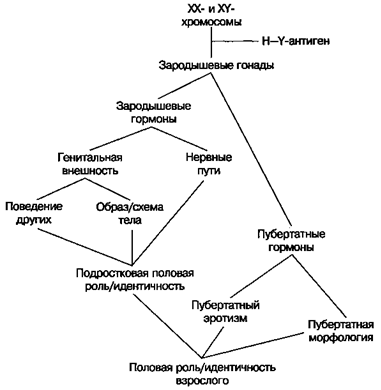 Дифференциалды саралау кезеңдері мен компоненттері      Генетикалық жыныс шынайы немесе гонадалық жынысты анықтайды (грек тілінен шыққан - ұрықтан), яғни жыныс, репродукциялық бездің құрылымына байланысты (яичка немесе яичник). Осылайша, ХY үлгісі тек ерлерге тән және оларды әйелдер денесінің иммунологиялық жүйесімен үйлесімсіз жасай отырып, Y хромосомасындағы SRY генінің болуына байланысты, ұрықтың ұрықтың эмбриональды гонадаларының трансформациясы (4-8 апталарда) сперматозоиды жасайды. X үлгісіндегі  хромосомасының ХХ - да, DSS гені бар, ол омыртқаларды өндіруге қабілетті аналық безге бейтарап жыныстық безді дамытуға бағыттайды. Жұмыртқа немесе аналық бездер гаметалық қабат тудырады (грек гаметалар бастап -. Зайыбы, гамет - Жұбайлардың қосылу үшін). Осылайша, DSS гені XХ үлгісіндегі SRY гені ретінде XУ үлгісіндегі рөлді атқарады. Үшінші айдың соңында жұмыртқалары ерлер жыныс гормонының тестостерон (андроген) шығара бастайды. Ұрықтағы ішкі ұрықтандыру органдарының және сыртқы жыныс органдарының саралануын, сондай-ақ адамның еркектік немесе әйелдік мінез-құлқын реттейтін арнайы жүйке тетіктерін «жыныстық орталықтар» деп анықтайтын гормондық жыныс бар. Балалардағы жыныстық қатынастың басталуымен андрогенттердің саны артып келеді, өйткені олар тек бүйрек үсті қабығында ғана емес, сонымен қатар ер жыныстық бездерде де пайда болады. Андрогентте неғұрлым көп болса, ерлердің мінез-құлқы көп көрінеді.      Жыныстық орталықтар орналасқан гипоталамус эмбрион гормондарының әсерінен ғана емес, сонымен бірге психоэндокриндік орган болып табылады; оның еркектік және әйел мінез-құлықтарына бағдарланған пренатальдық бағдарламасы жасөспірімдік кезеңдегі жыныстық гормондарға реакциясының сипатын анықтайды және бұл реакция өз кезегінде тиісті полидиоморфтық мінез-құлықты тудырады.    Жасөспірімдік кезінде гормондардың көп саны босатылып, жыныстық қатынасқа байланысты биологиялық айырмашылықтарды анықтайды. Осы кезеңде тестостеронның ұлдар деңгейі 18 есе, ал қыздарда эстрадиол деңгейі 8 есе артады (F. Biro et al., 1995).    Эмбрионалдық андрогендердің тиісті сыни кезеңі болмаған немесе болған жағдайда, хромосомалық жынысқа қарамастан, жыныстық дифференциация автоматты түрде әйел типіне сәйкес жүргізіледі (LL Lieberman, 1966; VB Rosen et al., 1991). Мысалы, баланың дамуы жағдайына байланысты экологияның патологиялық әсерінен (уыттану, радиация), жыныстық бездер қалыптаспаған (агонадизм күйі)  жағдайларда болуы мүмкін. Екінші жағынан, егер ана жүктілік кезінде еркек гормонының (тестостеронның) пайда болуын ынталандыратын есірткі қабылдаса, әйел эмбрионы кейінірек әйел мінез-құлқының еркектеріне тән болады (М. Коллер, М.Хайнс, 1995). Мұндай қыздар ұл балаларға арналған ойындар мен ұлдарға тән ойындарды жақсы көреді, олар өздігінен сенімді және тәуелсіз, яғни олар ер мінезді деп аталады. Мұның барлығы эстрогендердің қарағанда андрогенттердің жыныс мүшелерінің ішкі саралануы үшін маңызды рөл атқаратындығын дәлелдейді.    Баланың тууы ықтималдығы жоғары болса, ата-анасының жас екендігі анықталады (C. Stern, 1960).  Мәселен, 18-20 жас аралығындағы аналарда туылған ұлдардың қыздарға қатынасы 120: 100, ал 38-40 жастағы аналар - 90: 100.  Жүктіліктің қандай түрі маңызды: алғашқы туған ұлдар жиі дүниеге келеді; Туылудың реттік саны неғұрлым жоғары болса, ұлдың ықтималдығы төмендейді.  онымен қатар, егер овуляция кезінде сперматозоид әйелдің жыныстық жолында болса, қыздың туылу ықтималдығы, егер ол овуляциядан кейін пайда болса, бала туылу ықтималдығы артады (E. Baust, 1872). XIX ғасырдың өзінде баланың жүктілігі әйелдің жүктілігінен бір апта бұрын ұзағырақ екенін байқады. Ерлер мен әйелдер ағзаларының даму жылдамдығының эмбрион сатысында көрініп тұр. Қыздар онтогенезді тез дамытады. Туылғаннан кейін олар сүйектердің қалыптасуындағы ер балалардан 1-2 апта бұрын келеді. Сонымен қатар, ұзындығы мен салмағы бойынша, туған сәбилер 2-3% -ға көп (J. Tanner, 1978).     Жыныс дамуының бұзылуы. Кейбір жағдайларда, жыныстық дамудың жоғарыда сипатталған бағдарламасынан жыныстық дамудың еркек жынысты жыныстық гормонының жетіспеушілігі немесе асып кетуі салдарынан ауытқу бар, ол ер немесе әйел псевдогермофродитизмді тудырады. Әйелдің псевдогермафродуктивтілігі сыртқы жыныс органдарының бекітілуінде (клитордың ұлғаюы) көрінеді.    Қыздар денесінің андрогенді құрамының жоғарылауы (төменгі аяғымен байланысты) және жамбастың енін азайту арқылы иығының енін жоғарлауымен, сондай-ақ майдың және бұлшықет массасының төмендеуімен сипатталатын еркек соматының қалыптасуына әкеледі. Кідіртілген жыныстық қатынас (14 жылдан кейін ешқандай сүт безі мен етеккірі жоқ).    Еркек псевдогермафродитизм ер балалар дамуының ер жыныс гормондарының болмауымен байланысты. Соның салдарынан ер балалар әйелдерге тән морфологиялық және мінез-құлық ерекшеліктерін алады.Гендерлік айырмашылықтар мәселесі, яғни адам психологиясының  оның жынысына физиологиялық ерекшеліктеріне қатысты тәуелділігі, психологтардын назарын ХХ ғасырдың 50-шы жылдардан бастап аудара бастады. Осы мәселенің ғылыми зерттелуі 1957 жылы Дж. Мак-Ки мен А.Шериффстің жыныстық айырмашылық мәселесіне арналған мақаласынан басталды. ХХ ғасырдың 70-ж. ортасынан бастап әлемде жыныстық айырмашылық бойынша жылына бір жарым мың жұмыстар басылып шыға бастады. Бірақ, ондағы басты тақырып түрлі әлеуметтік ортадағы әйелдердің гендерлік ролін зерттеу болды. 	Қазіргі уахытта гендерлік психология  шеңберінде жыныстық айырмашылықтар мәселесі жедел зерттеліну үстінде. Осыдан мына пікір- талас қайта туды: әйелдер мен еркектердің мінез-құлығындағы, мотивтеріндегі, қабілеттеріндегі айырмашылықтар неден – биологиялықтан немесе әлеуметтіліктен бе? Осы мәселені белгілеуде түрлі терминдер қолданылады. Әйелдер мен ер адам арасындағы индивид ретіндегі биологиялық айырмашылықтарды айтқанда «жыныс», «жыныстық диморфизм» терминдері қолданылады, ал ер адам және әйелдердің тұлға ретінде психологиялық, әлеуметтік, мәдени ролдері туралы айтқанда гендер, гендерлік айырмашылықтар туралы айтамыз.	Гендерлік психология әсерінен еркектер мен әйелдер туралы көптеген көзқарастар өзгерді. Англосаксондық мемлекеттерде «феминисттік зерттеулер», «гендерлік зерттеулер», «әйелдер мәселесі бойынша зерттеулер» ұғымдары көп жағдайда синонимдер  болып табылады.  Гендерлік зерттеулердің дамуына феминисттік қозғалыс ықпал етті. Гендерлік психология – тұлғаны белгілі бір жыныс өкілі ретінде, оның қалыптасу мен дамуының заңдылықтарын зерттейтін психологияның бір саласы. Жыныстық психологиядан айырмашылығы, гендерлік психология еркектер мен әйелдердің психологиялық ерекшеліктерін ғана емес, жыныстық дифференциация, стратификация, иерархизация құбылыстары нәтижесіндегі тұлғаның даму заңдылықтарын зерттейді. Жыныс психологиясын   әйел мен еркектер арасындағы  физиологиялық және биологиялық айырмашылықтарын қарастыратын болса, гендерлік психология бұл айырмашылықтардың әлеуметтік (статустық, әлеуметтік позиция, ролдік, қарым-қатынастық, стереотиптік т.б.) жағын зерттейді. Бұл әдістемелік құралдың негізгі мақсаты – гендерлік зерттеулердің нәтижелі дамуына негізгі түсініктерді ғылыми психологиялық тілмен өңдеп, басқа ғылыми ізденістерде пайдалануына мүмкіндік тудыру. Гендерлік психологияны біздің Республикамызда терең енгізу және дамыту. Бұл жұмыстың ішінде гендерлік психологиядан практикалық сабақ жүргізудің әдістемелік өңдеулері: тапсырмалар, негізгі түсініктемелер, психологиялық тесттер, сұрақтамалар  беріледі.  Бұл гендерлік психология бойынша әдістемелік құрал үш бөлімнен тұрады және оның ішінде тарауларға бөлінеді. Әр бөлімнен соң білімді тексеруге арналған сұрақтар мен тапсырмалар бар. Ең соңында негізгі ұғымдардың тізімі  мен түсініктемелері берілген. Бұл құралды ЖОО студенттеріне гендерлік психолдогия курсын жүргізу барысында  оқытушыларға қолдануға және аспиранттар мен студенттерге көмекші кұрал ретінде пайдалануға болады. 